RegeringenJustitiedepartementetMed överlämnande av konstitutionsutskottets betänkande 2015/16:KU18 Tryck- och yttrandefrihetsfrågor får jag anmäla att riksdagen denna dag bifallit utskottets förslag till riksdagsbeslut.Stockholm den 21 april 2016Riksdagsskrivelse2015/16:207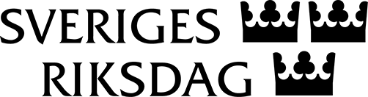 Urban AhlinClaes Mårtensson